Professora Neusa Aparecida Rigo FabroDisciplina: Matemática e Português - 3º ano 2 - MatutinoAtividades para serem desenvolvidas nos dias 27, 28, 29, 30 de abril e 01 de maio de 2020.Olá queridas crianças e pais ou responsáveis! Espero que estejam todos bem. Segue as atividades para esta semana. Mais orientações e correções, estarei postando no grupo da turma do WhatsApp. Qualquer dúvida, estou à disposição pelo telefone 991375830. Uma semana abençoada a todos!!!!Observação: Quero lembrar a vocês queridas crianças e seus pais ou responsáveis, daquelas atividades de rotina solicitadas, no bilhete do último dia de aula presencial, que devem ser desenvolvidas durante o período de quarentena. 1) O caderninho diário que vocês deviam fazer e nele, todos os dias, colocar a data e escrever como foi o seu dia? Como você está? O que você gostou ou não gostou que aconteceu no dia. (Um texto de 4 a 8 linhas, usando a letra cursiva que nós aprendemos e treinamos). 2) A leitura diária de textos no livro de português, ou nos livrinhos que vocês têm aí na casa de vocês. Quero vocês doutores na leitura. Certo!Segunda-feira:Para darmos sequência e concluirmos o nosso estudo sobre o calendário e as unidades de medidas de tempo: dia, semana, mês e ano gostaria que você:Assista o vídeo: AS DIFERENTES FORMAS DE MEDIR O TEMPO, na internet, no site: https://www.youtube.com/watch?v=lu-WEP_y00Q, junto com sua família.Pergunte a sua família: como e para que é usado o calendário na minha casa?No seu caderno:Deixe uma linha em branco e passe um traço.Escreva a data; seu nome completo; Hoje é segunda feira. Observe o tempo e desenhe como ele está: ensolarado, nublado ou chuvoso? (Lembre de deixar linha em branco entre cada informação).Escreva a pergunta: Como e para que é usado o calendário na minha casa? E a resposta que sua sua família te deu.Terça-feira:Para revisar o estudo, faça os exercícios 1, 2 e 3 no livro de Matemática, páginas 222 e 223. Mande foto para a professora corrigir.Quarta-feira e quinta-feira:Converse com sua família sobre as datas de aniversários de seus familiares: pai, mãe, avós, tios, primos...Na sua agenda, na página dos aniversariantes, escreva o nome e a data de aniversário de seus familiares.Ache o mês e pinte o dia de cada aniversariante da sua família, no seu calendário.Sexta-feira:Leia e copie, bem bonito no seu caderno, o trava-línguas popular:O Tempo perguntou ao tempo:Quanto tempo o tempo tem?O Tempo respondeu ao tempo,que o tempo tem tanto tempo,quanto tempo o tempo tem.Treine a leitura até você conseguir ler bem rápido sem errar. Peça para as pessoas de sua família ler para você e, você leia para eles sem errar. Depois, mande um vídeo ou um áudio de você lendo para a professora.Pesquise no site: https://www.youtube.com/watch?v=AX2K67OcNH0, a musiquinha SETE DIAS A SEMANA TEM. Cante e dance com a família.Bom estudo! Fiquem bem e com Deus! Fiquem em casa. Abraços!!!    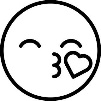 